Mildura Motor Cycle Club Inc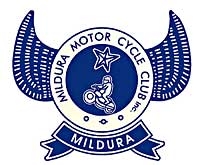  Mildura Vic 3502 Mob: 0498 089 285    Email: gledhilljenny@hotmail.com“Home of the famous Olympic Park Speedway”Est 1947Membership Renewal 2020-2021Club Membership -	senior $40 (members 16 years & over) Junior $20 (members under 16 years) – At least one parent/guardian must also be a member until the Junior turns 18. (ie $60 junior & senior membership)Family $100 (2 adults and all children in the family under 16 years)Please circle membership/s paid and fill in all the details on all members as we are up grading the club’s records. Date of Birth required for all children under 18Please follow the instructions below and your membership card/s will be forwarded to you in the mail.Surname______________________Postal Address____________________________________________________________________First Name_______________Mobile No________________Email_________________DoB_____First Name_______________Mobile No________________Email_________________DoB____First Name_______________Mobile No________________Email_________________DoB_____First Name_______________Mobile No________________Email_________________DoB_____First Name_______________Mobile No________________Email_________________DoB_____Area of interest in the Motorcycle ClubSpeedway_____           Social ____	Motocross_____        Trail riding______       Other______Step 1 – Complete this form to renew your membership or join the Club; please provide all the details requested.Step 2 – Complete a direct deposit to Mildura Motorcycle Club BSB 633-000 A/C No 154202048 using your surname as reference.Step 3 – Email this form to gledhilljenny@hotmail.com Step 3 – We will send out your membership card as soon we have received your payment.Step 4 – If you do not wish to do your membership online fill out this form and post it to PO Box 197, Mildura 3502 with your remittance.Thank you,Jenny GledhillMembership Officer